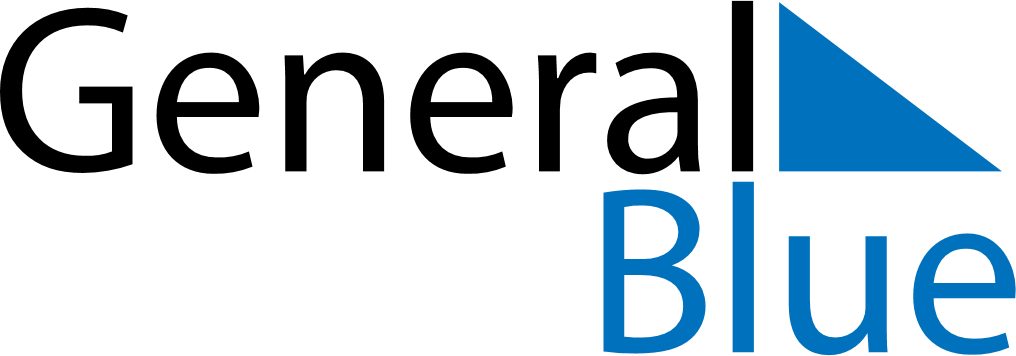 August 2019August 2019August 2019SingaporeSingaporeMONTUEWEDTHUFRISATSUN1234567891011National DayHari Raya Haji1213141516171819202122232425262728293031